Il giorno seguente, gli capitò una visita, quanto meno aspettata tanto più gradita: il signor marchese del quale s’era parlato: un uomo tra la virilità e la vecchiezza, il cui aspetto era come un attestato di ciò che la fama diceva di lui: aperto, cortese, placido, umile, dignitoso, e qualcosa che indicava una mestizia rassegnata.- Vengo, - disse, - a portarle i saluti del cardinale arcivescovo.- Oh che degnazione di tutt’e due!- Quando fui a prender congedo da quest’uomo incomparabile, che m’onora della sua amicizia, mi parlò di due giovani di codesta cura, ch’eran promessi sposi, e che hanno avuto de’ guai, per causa di quel povero don Rodrigo. Monsignore desidera d’averne notizia. Son vivi? E le loro cose sono accomodate?- Accomodato ogni cosa. Anzi, io m’era proposto di scriverne a sua eminenza; ma ora che ho l’onore...- Si trovan qui?- Qui; e, più presto che si potrà, saranno marito e moglie.- E io la prego di volermi dire se si possa far loro del bene, e anche d’insegnarmi la maniera più conveniente. In questa calamità, ho perduto i due soli figli che avevo, e la madre loro, e ho avute tre eredità considerabili. Del superfluo, n’avevo anche prima: sicché lei vede che il darmi una occasione d’impiegarne, e tanto più una come questa, è farmi veramente un servizio.- Il cielo la benedica! Perché non sono tutti come lei i...? Basta; la ringrazio anch’io di cuore per questi miei figliuoli. E giacché vossignoria illustrissima mi dà tanto coraggio, sì signore, che ho un espediente da suggerirle, il quale forse non le dispiacerà. Sappia dunque che questa buona gente son risoluti d’andare a metter su casa altrove, e di vender quel poco che hanno al sole qui: una vignetta il giovine, di nove o dieci pertiche, salvo il vero, ma trasandata affatto: bisogna far conto del terreno, nient’altro; di più una casuccia lui, e un’altra la sposa: due topaie, veda. Un signore come [p. 737 ]vossignoria non può sapere come la vada per i poveri, quando voglion disfarsi del loro. Finisce sempre a andare in bocca di qualche furbo, che forse sarà già un pezzo che fa all’amore a quelle quattro braccia di terra, e quando sa che l’altro ha bisogno di vendere, si ritira, fa lo svogliato; bisogna corrergli dietro, e dargliele per un pezzo di pane: specialmente poi in circostanze come queste. Il signor marchese ha già veduto dove vada a parare il mio discorso. La carità più fiorita che vossignoria illustrissima possa fare a questa gente, è di cavarli da quest’impiccio, comprando quel poco fatto loro. Io, ner dir la verità, do un parere interessato, perché verrei ad acquistare nella mia cura un compadrone come il signor marchese; ma vossignoria deciderà secondo che le parrà meglio: io ho parlato per ubbidienza.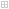 Il marchese lodò molto il suggerimento; ringraziò don Abbondio, e lo pregò di voler esser arbitro del prezzo, e di fissarlo alto bene; e lo fece poi restar di sasso, col proporgli che s’andasse subito insieme a casa della sposa, dove sarebbe probabilmente anche lo sposo.Per la strada, don Abbondio, tutto gongolante, come vi potete immaginare, ne pensò e ne disse un’altra. - Giacché vossignoria illustrissima è tanto inclinato a far del bene a questa gente, ci sarebbe un altro servizio da render loro. Il giovine ha addosso una cattura, una specie di bando, per qualche scappatuccia che ha fatta in Milano, due anni sono, quel giorno del gran fracasso, dove s’è trovato impicciato, senza malizia, da ignorante, come un topo nella trappola: nulla di serio, veda: ragazzate, scapataggini: di far del male veramente, non è capace: e io posso dirlo, che l’ho battezzato, e l’ho veduto venir su: e poi, se vossignoria vuol prendersi il divertimento di sentir questa povera gente ragionar su alla carlona, potrà fargli raccontar la storia a lui, e sentirà. Ora, trattandosi di cose vecchie, nessuno gli dà fastidio; e, come le ho detto, lui pensa d’andarsene fuor di stato; ma, col tempo, o tornando qui, o altro, non si sa mai, lei m’insegna che è sempre meglio non esser su que’ libri. Il signor marchese, in Milano, conta, come è giusto, e per quel gran cavaliere, e per quel grand’uomo che è... No, no, mi lasci dire; ché la verità vuole avere il suo luogo. Una raccomandazione, una parolina d’un par suo, è più del bisogno per ottenere una buona assolutoria.- Non c’è impegni forti contro codesto giovine? [p. 738 ]- No, no; non crederei. Gli hanno fatto fuoco addosso nel primo momento; ma ora credo che non ci sia più altro che la semplice formalità.- Essendo così, la cosa sarà facile; e la prendo volentieri sopra di me- E poi non vorrà che si dica che è un grand’uomo. Lo dico, e lo voglio dire; a suo dispetto, lo voglio dire. E anche se io stessi zitto, già non servirebbe a nulla, perché parlan tutti; e vox populi, vox Dei.Trovarono appunto le tre donne e Renzo. Come questi rimanessero, lo lascio considerare a voi: io credo che anche quelle nude e ruvide pareti, e l’impannate, e i panchetti, e le stoviglie si maravigliassero di ricever tra loro una visita così straordinaria. Avviò lui la conversazione, parlando del cardinale e dell’altre cose, con aperta cordialità, e insieme con delicati riguardi. Passò poi a far la proposta per cui era venuto. Don Abbondio, pregato da lui di fissare il prezzo, si fece avanti; e, dopo un po’ di cerimonie e di scuse, e che non era sua farina, e che non potrebbe altro che andare a tastoni, e che parlava per ubbidienza, e che si rimetteva, proferì, a parer suo, uno sproposito. Il compratore disse che, per la parte sua, era contentissimo, e, come se avesse franteso, ripeté il doppio; non volle sentir rettificazioni, e troncò e concluse ogni discorso invitando la [p. 739 ]compagnia a desinare per il giorno dopo le nozze, al suo palazzo, dove si farebbe l’istrumento in regola." Ah! - diceva poi tra sé don Abbondio, tornato a casa: - se la peste facesse sempre e per tutto le cose in questa maniera, sarebbe proprio peccato il dirne male: quasi quasi ce ne vorrebbe una, ogni generazione; e si potrebbe stare a patti d’averla; ma guarire, ve’ ".